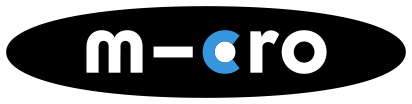 www.micro-scooters.co.uk/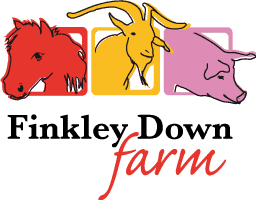 www.finkleydownfarm.co.uk/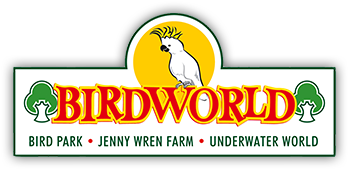 www.birdworld.co.uk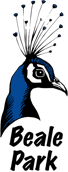 www.bealepark.org.uk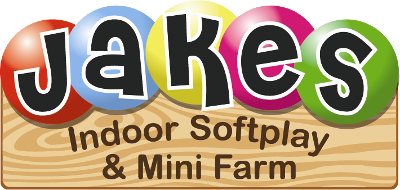 www.jakesplayworld.com/plan-your-visit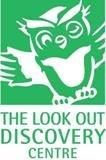 www.bracknell-forest.gov.uk/leisure-services/look-out-discovery-centre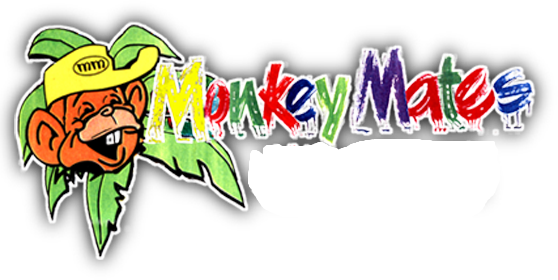 https://monkeymates.co.uk/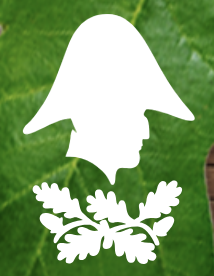 https://wellington-country-park.co.uk/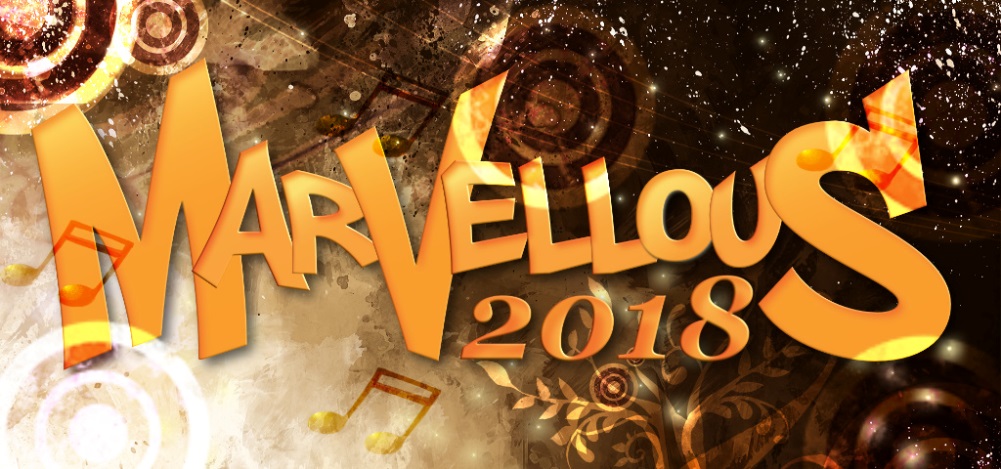 www.marvellousfestivals.com/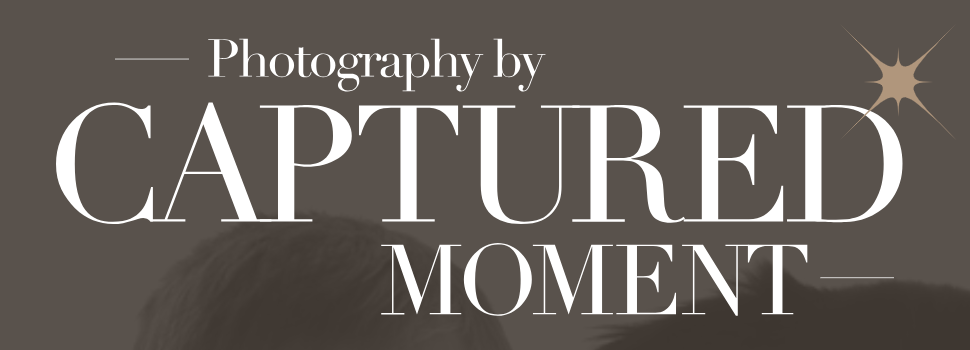 http://www.capturedmoment.com/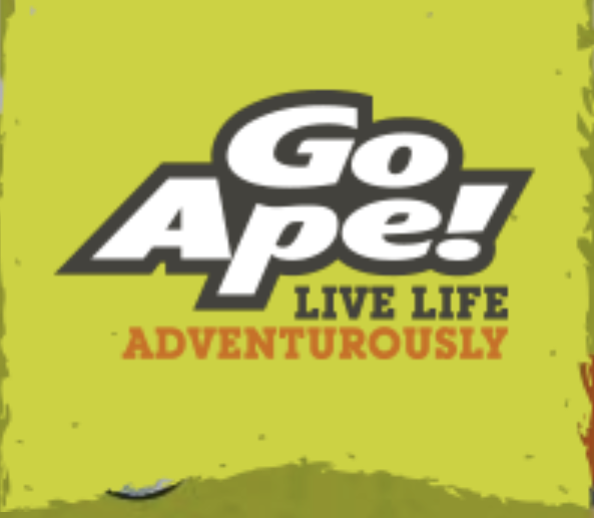 www.goape.co.uk/days-out/south-east/bracknell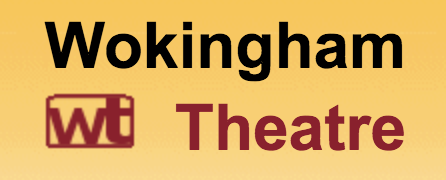 http://wokingham-theatre.org.uk/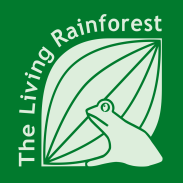 www.livingrainforest.org/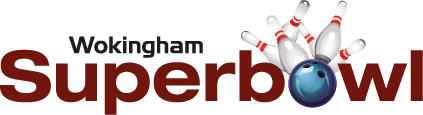 http://www.wokinghamsuperbowl.com/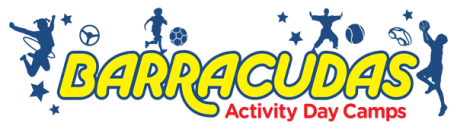 www.barracudas.co.uk/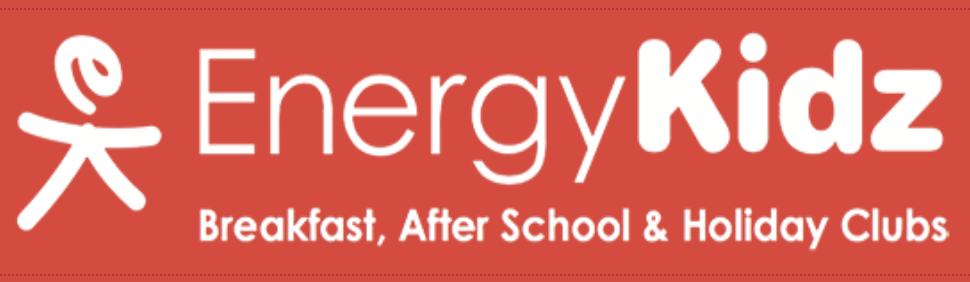 https://www.energy-kidz.co.uk/